广州市城市管理科技协同创新中心科技项目申报书 项目名称：  项目类别：计划类别- 专题名称-支持方向-支持具体内容申报单位：组织单位申报时间：起止时间：  年  月  至   年  月广州市城市管理科技协同创新中心二○二二年制一、项目基本信息（必选）二、申报单位基本情况三、合作单位基本情况（有合作单位的需要填写）四、申报单位近三年主要经济指标及财务情况（自动读取申报单位相关数据）五、合作单位经济指标及财务情况（有合作单位的需要填写）六、申报单位近年知识产权、科研、人员等情况七、申报单位年度审计报告信息牵头申报单位为企业的，需提供2021年度财务审计报告（2022年注册成立的公司无需提供），却因特殊原因无法及时提供的需上传相关情况说明。八、企业申报单位财务情况九、项目组成员信息说明：如专题有特殊要求，可对该模块进行适当调整。十、项目负责人工作经历十一、项目负责人科研经历（根据实际填写最有代表性的相关成绩）1.国内承担国家、省市科研项目情况2.国内获得授权发明专利情况3.国内发表专著及论文情况4.科技成果奖励情况十二、本项目申请市财政补助经费本项目申请市财政补助经费额度为：¥（     ）万元。（单位：万元）注：自筹资金由项目申报单位自身筹措，不包含来自各级政府部门的财政资金。说明：如专题有特殊要求，可对该模块进行适当调整。填写说明（仅填写界面需要）（一）直接费用是指在项目研究过程中发生的与之直接相关的费用，具体包括以下四大类：1. 设备费。在项目研究过程中购置或试制专用仪器设备，对现有仪器设备进行升级改造，以及租赁外单位仪器设备而发生的费用。2. 科研材料及事务费。（1）材料费。在项目研究过程中消耗的各种原材料、辅助材料、低值易耗品等的采购及运输、装卸、整理、回收处理等费用。（2）测试化验加工费。在项目研究过程中支付给外单位或依托单位内部检测机构的检验、测试、化验及加工等费用，非独立核算的内部检测机构应按规定明确检测费用标准。（3）燃料动力费。在项目研究过程中相关大型仪器设备、专用科学装置等运行发生的可以单独计量的水、电、气、燃料消耗费用等。（4）出版/文献/信息传播/知识产权事务费。在项目研究过程中，需要支付的出版费、资料费、专用软件购买费、文献检索费、专业通信费、专利申请及其他知识产权事务等费用。3. 人力资源费。（1）劳务费。在项目研究过程中支付给参与项目研究的承担单位编制外研究生、博士后、访问学者、项目聘用的研究人员和科研辅助人员的劳务费用。（2）人员费。项目承担单位属科研事业单位的，可从直接费用中开支参与项目研究的在编人员工资性支出，用于补足财政补助标准与本单位实际发放水平之间的差额，并纳入单位工资总额限额管理。（3）专家咨询费。在项目研究过程中支付给临时聘请的咨询专家的费用。专家咨询费不得支付给参与项目管理相关工作人员。4. 其他费用。（1）差旅费/会议费/国际合作交流费。在项目研究过程中开展科学实验（试验）、科学考察、业务调研、学术交流、业务培训等所发生的外埠差旅费、市内交通费用；组织开展学术研讨、咨询以及协调项目研究工作等活动而发生的会议费用；项目研究人员出国、赴港澳台、外国专家来华、港澳台专家来内地工作以及开展学术交流的费用等。（2）其他支出。项目研究过程中发生的除上述费用之外的其他支出以及不可预见支出，在申请预算时应单独列示，单独核定。（二）间接费用是指项目承担单位在组织实施项目过程中发生的无法直接列支的相关费用，主要用于补偿项目承担单位为了项目研究提供的现有仪器设备及房屋，水、电、气、暖消耗，有关提高科研管理、服务能力等费用，以及绩效支出等。间接费用按照不超过项目直接费用扣除设备购置费后的一定比例核定，具体比例按经费相关管理办法,根据项目类型确定。十三、设备仪器购置明细（有设备仪器购置费的就须填写）（单位：万元）十四、项目基本情况说明：如专题有特殊要求，可对该模块进行适当调整。十五、项目可行性报告说明：如专题有特殊要求，可对该模块进行适当调整。十六、工作进度安排注：以半年为单位填报。十七、项目主要验收指标说明：根据各方向内容要求，设定相应指标。十八、项目申报单位与合作单位合作内容注：本项内容是对本项目合作合同或协议的摘要。十九、附件清单说明：可自行定义其他附件清单内容。二十、审核意见项目名称申报单位计划类别专题名称支持方向支持内容资助方式申请财政经费（万元）组织单位申报时间项目开始时间2022年4月1日2022年4月1日项目结束时间2025年3月31日2025年3月31日技术领域战略新兴产业国民经济行业姓名办公电话手机号码手机号码电子邮箱项目负责人项目联系人项目摘要（项目内容及意义，建议400字以内）（项目内容及意义，建议400字以内）（项目内容及意义，建议400字以内）（项目内容及意义，建议400字以内）（项目内容及意义，建议400字以内）关键词（限填3-5个关键词，关键词间用英文分号分割；所有关键词含字符，总长度限100字）（限填3-5个关键词，关键词间用英文分号分割；所有关键词含字符，总长度限100字）（限填3-5个关键词，关键词间用英文分号分割；所有关键词含字符，总长度限100字）（限填3-5个关键词，关键词间用英文分号分割；所有关键词含字符，总长度限100字）（限填3-5个关键词，关键词间用英文分号分割；所有关键词含字符，总长度限100字）合作单位（有合作单位，就直接读取显示合作单位名称，多个合作单位，以;英文分号隔开）（有合作单位，就直接读取显示合作单位名称，多个合作单位，以;英文分号隔开）（有合作单位，就直接读取显示合作单位名称，多个合作单位，以;英文分号隔开）（有合作单位，就直接读取显示合作单位名称，多个合作单位，以;英文分号隔开）（有合作单位，就直接读取显示合作单位名称，多个合作单位，以;英文分号隔开）单位名称统一社会信用代码或组织机构代码统一社会信用代码或组织机构代码注册资金（币种）单位类型注册地址办公地址联系人姓名联系人职务联系人办公电话联系人手机号码联系人电子邮箱法定代表人姓名法定代表人办公电话法定代表人手机号码法定代表人电子邮箱财务负责人姓名财务负责人办公电话财务负责人手机号码财务负责人电子邮箱开户银行开户户名银行帐号纳税人识别号（1）单位名称单位类型所属国别或地区统一社会信用代码或组织机构代码联 系 人姓    名联 系 人办公电话联 系 人手机号码（2）单位名称单位类型所属国别或地区统一社会信用代码或组织机构代码联 系 人姓    名联 系 人办公电话联 系 人手机号码指标2019年2020年2021年三年平均值营业收入（万）主营业务收入（万）利润总额（万）缴纳税额（万）资产总额（万）研发（R&D）经费支出研发（R&D）经费支出占主营业务收入比例%（1）单位名称指标2019年2020年2021年三年平均值营业收入（万）主营业务收入（万）利润总额（万）缴纳税额（万）资产总额（万）研发（R&D）经费支出研发（R&D）经费支出占主营业务收入比例%2019-2021年获得知识产权（件）专利申请总数专利授权总数其中发明其中发明其中实用新型其中实用新型其中实用新型其他其他2019-2021年获得知识产权（件）专利申请总数专利授权总数申请授权申请申请授权申请授权2019-2021年获得知识产权（件）2019-2021年高新技术产品产品名称产品名称产品名称产值（万元）产值（万元）产值（万元）产值（万元）产值（万元）产值（万元）2019-2021年高新技术产品1. 1. 1. 2019-2021年高新技术产品2. 2. 2. 2019-2021年高新技术产品………………2019-2021年高新技术产品合计合计合计企业研发机构企业研发机构名称企业研发机构名称企业研发机构名称企业研发机构等级企业研发机构等级企业研发机构等级企业研发机构等级企业研发机构等级企业研发机构等级企业研发机构1. 1. 1. 企业研发机构2. 2. 2. 企业研发机构………………通过认定或认证情况人员情况职工总数职工总数高级职称高级职称人员情况职工总数职工总数中级职称中级职称人员情况职工总数职工总数专业技术人员数专业技术人员数其它有关情况说明2021年度审计报告报备号2021年度审计报告事务所名称2021年度单位财务状况（单位：万元）总资产总负债资产负债率所有者权益全年业务收入全年业务支出年度纳税合计2021年度单位财务状况（单位：万元）项目负责人姓　名姓　名证件类型证件类型证件类型证件号码性　别项目负责人出生年月出生年月民　族民　族民　族国　籍学　历项目负责人学　位学　位学位授予国家（或地区）学位授予国家（或地区）学位授予国家（或地区）职　务职　称项目负责人所学专业所学专业手机号码手机号码手机号码办公电话电子邮箱项目组成员（含项目负责人）项目组成员（含项目负责人）项目组成员（含项目负责人）项目组成员（含项目负责人）项目组成员（含项目负责人）项目组成员（含项目负责人）项目组成员（含项目负责人）项目组成员（含项目负责人）项目组成员（含项目负责人）项目组成员（含项目负责人）项目组成员（含项目负责人）项目组成员（含项目负责人）项目组成员（含项目负责人）项目组成员（含项目负责人）序号姓　名证件类型证件号码年龄性别职务职务职称学历现从事专业分工所在单位签　名123序号所在城市起止时间工作单位与部门相关从业经验行政职务专业技术职务（职称）123序号项目名称立项年度项目级别财政经费金额（万元）项目资助类别123合计合计合计合计序号名称类型成果编号(专利号)授权时间123序号题目出版社刊物名称影响因子发表时间12345序号名称级别授予奖励年份123项目经费： 项目经费： 项目经费： 项目经费： 项目经费： 项目经费： 项目经费： 项目经费： 项目经费： 资金来源小计小计创新中心经费创新中心经费其他财政经费其他财政经费自筹资金自筹资金20　年20　年20　年………………………………………………合　计＝Ｋ＝Ｋ支 出 预 算 明 细支 出 预 算 明 细支 出 预 算 明 细支 出 预 算 明 细支 出 预 算 明 细支 出 预 算 明 细支 出 预 算 明 细支 出 预 算 明 细支 出 预 算 明 细支出科目小计创新中心经费创新中心经费创新中心经费创新中心经费自筹资金自筹资金自筹资金支出科目小计经费额经费额用途说明用途说明经费额经费额用途说明一、直接费用（一）设备费（二）科研材料及事务费1.材料费2.测试化验加工费3.燃料动力费4.出版/文献/信息传播/知识产权事务费（三）人力资源费1.劳务费2.人员费3.专家咨询费4.其它（四）其它费用1.差旅费/会议费/国际合作交流费2.其他支出十、间接费用合 计序号名称购置经费来源数量预计费用预计费用是否在共享服务平台登记备注序号名称购置经费来源台/套单价总价是否在共享服务平台登记备注1（自筹资金、创新中心经费）下拉选择“是、否“23合 计———（一）项目概述（上报人大审议内容，简要说明项目实施的主要内容和绩效目标，限150字）（二）项目必要性、可行性概述（简要描述项目申报原因及背景、前期准备工作、项目实施的必要性和可行性，限2000字）（三）项目立项依据（研究意义、国内外研究/技术发展现状和趋势、预期的应用前景，限500字）（四）项目研究内容（1.研究目标和内容;2.拟解决的关键技术问题;3.主要创新点;4.采用的方法、技术路线以及工艺流程;5.项目的协同创新机制模式。限2000字）（五）项目研究基础（技术基础，研发条件，产品有效性、安全性测试/报告，功能、性能试验或仿真验证/测试报告、验证报告，项目负责人及团队简介，项目组主要成员近三年科研经历及奖励等，限1000字）（六）项目效益分析（项目市场分析、预期经济和社会效益分析，限500字）（七）项目预期风险及规避措施（1.预期风险;2.规避措施，限500字）请按如下步骤完成项目可行性报告填写：第一步：下载可行性报告模板；点击下载：可行性报告模板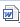 第二步：根据模板离线填写可行性报告；第三步：上传填写完的可行性报告： 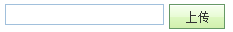 ★特别提醒：1.　对报告中图、公式、分子式等图形文件处理的内容，请将使用各种编辑软件生成的图、公式、分子式等转换成jpg或gif格式再贴到报告中。2.　为减少doc转换PDF出错率和转换时间，可行性报告请上传非加密的PDF格式文件； 用户转换PDF方法为通过office（2007及以后版本）或WPS(点此下载安装)打开doc/wps文件后，点击菜单"文件"->"另存为"PDF进行转换；对不熟悉转换的，可联系单位同事或管理员帮忙转换。 3.　撰写可行性报告首页的标题位置请添加"可行性报告"字样，并删除页眉页脚及水印号信息后上传。4.报告文件限20M。序号起止时间阶段目标、主要内容及成果序号起止时间阶段目标、主要内容及成果1231. 主要技术指标1. 主要技术指标1. 主要技术指标1. 主要技术指标1. 主要技术指标（开放填写，字数限制2000）（开放填写，字数限制2000）（开放填写，字数限制2000）（开放填写，字数限制2000）（开放填写，字数限制2000）2. 主要技术成果（开放填写，成果数量只能填写数字）2. 主要技术成果（开放填写，成果数量只能填写数字）2. 主要技术成果（开放填写，成果数量只能填写数字）2. 主要技术成果（开放填写，成果数量只能填写数字）2. 主要技术成果（开放填写，成果数量只能填写数字）序号成果形式成果形式成果形式成果数量1新产品（或新材料、新装备、新品种/系）2新工艺（或新方法、新模式、新技术、新服务）3发明专利（件）申　请申　请3发明专利（件）授　权授　权4实用新型专利（件）申　请申　请4实用新型专利（件）授　权授　权5外观设计专利（件）申　请申　请5外观设计专利（件）授　权授　权6国外专利（件）PCT受理PCT受理6国外专利（件）授　权授　权7技术标准制定（个）牵　头牵　头7技术标准制定（个）参　与参　与8软件著作权（项）软件著作权（项）软件著作权（项）9论文论著（篇）10创新平台（载体）项目技术服务数量（项）技术服务数量（项）10创新平台（载体）项目服务企业数量（家）服务企业数量（家）11获得国家级奖项（项）获得国家级奖项（项）获得国家级奖项（项）12获得省级奖项（项）获得省级奖项（项）获得省级奖项（项）13科技人才奖励（人）科技人才奖励（人）科技人才奖励（人）14引进人才（人）引进人才（人）引进人才（人）15培养人才（人）博　士博　士15培养人才（人）硕　士硕　士其他成果及形式说明（新药证书、动植物新品种、创新特色、成果宣传推介措施等，限150字）：其他成果及形式说明（新药证书、动植物新品种、创新特色、成果宣传推介措施等，限150字）：其他成果及形式说明（新药证书、动植物新品种、创新特色、成果宣传推介措施等，限150字）：其他成果及形式说明（新药证书、动植物新品种、创新特色、成果宣传推介措施等，限150字）：其他成果及形式说明（新药证书、动植物新品种、创新特色、成果宣传推介措施等，限150字）：方向一、二、三要求项目的技术或产品需在广州地区的单位或企业实施应用，并明确将“获得由在穗单位出具的项目技术或成果应用证明”作为绩效考核目标之一。系统设置：本项目的技术或产品将获得由在穗单位出具的项目技术或成果应用证明X项。方向一、二、三要求项目的技术或产品需在广州地区的单位或企业实施应用，并明确将“获得由在穗单位出具的项目技术或成果应用证明”作为绩效考核目标之一。系统设置：本项目的技术或产品将获得由在穗单位出具的项目技术或成果应用证明X项。方向一、二、三要求项目的技术或产品需在广州地区的单位或企业实施应用，并明确将“获得由在穗单位出具的项目技术或成果应用证明”作为绩效考核目标之一。系统设置：本项目的技术或产品将获得由在穗单位出具的项目技术或成果应用证明X项。方向一、二、三要求项目的技术或产品需在广州地区的单位或企业实施应用，并明确将“获得由在穗单位出具的项目技术或成果应用证明”作为绩效考核目标之一。系统设置：本项目的技术或产品将获得由在穗单位出具的项目技术或成果应用证明X项。方向一、二、三要求项目的技术或产品需在广州地区的单位或企业实施应用，并明确将“获得由在穗单位出具的项目技术或成果应用证明”作为绩效考核目标之一。系统设置：本项目的技术或产品将获得由在穗单位出具的项目技术或成果应用证明X项。方向六申报创新药物研发的项目，须将获得新药临床试验申请受理号作为项目绩效考核目标之一；申报高端医疗器械研发的项目，须将取得国家认可的第三方检测机构出具的医疗器械型检报告作为项目绩效考核目标之一。系统设置：本项目将获得新药临床试验申请受理号或国家认可的第三方检测机构出具的医疗器械型检报告X项。方向六申报创新药物研发的项目，须将获得新药临床试验申请受理号作为项目绩效考核目标之一；申报高端医疗器械研发的项目，须将取得国家认可的第三方检测机构出具的医疗器械型检报告作为项目绩效考核目标之一。系统设置：本项目将获得新药临床试验申请受理号或国家认可的第三方检测机构出具的医疗器械型检报告X项。方向六申报创新药物研发的项目，须将获得新药临床试验申请受理号作为项目绩效考核目标之一；申报高端医疗器械研发的项目，须将取得国家认可的第三方检测机构出具的医疗器械型检报告作为项目绩效考核目标之一。系统设置：本项目将获得新药临床试验申请受理号或国家认可的第三方检测机构出具的医疗器械型检报告X项。方向六申报创新药物研发的项目，须将获得新药临床试验申请受理号作为项目绩效考核目标之一；申报高端医疗器械研发的项目，须将取得国家认可的第三方检测机构出具的医疗器械型检报告作为项目绩效考核目标之一。系统设置：本项目将获得新药临床试验申请受理号或国家认可的第三方检测机构出具的医疗器械型检报告X项。方向六申报创新药物研发的项目，须将获得新药临床试验申请受理号作为项目绩效考核目标之一；申报高端医疗器械研发的项目，须将取得国家认可的第三方检测机构出具的医疗器械型检报告作为项目绩效考核目标之一。系统设置：本项目将获得新药临床试验申请受理号或国家认可的第三方检测机构出具的医疗器械型检报告X项。方向七要将研究内容相关关键技术在穗临床转化应用作为项目绩效考核目标之一。系统设置：本项目研究成果及相关技术投入临床转化应用X项。方向七要将研究内容相关关键技术在穗临床转化应用作为项目绩效考核目标之一。系统设置：本项目研究成果及相关技术投入临床转化应用X项。方向七要将研究内容相关关键技术在穗临床转化应用作为项目绩效考核目标之一。系统设置：本项目研究成果及相关技术投入临床转化应用X项。方向七要将研究内容相关关键技术在穗临床转化应用作为项目绩效考核目标之一。系统设置：本项目研究成果及相关技术投入临床转化应用X项。方向七要将研究内容相关关键技术在穗临床转化应用作为项目绩效考核目标之一。系统设置：本项目研究成果及相关技术投入临床转化应用X项。方向八、九要将将项目形成的技术或产品在穗进行应用推广作为项目绩效考核目标之一。系统设置：本项目研究形成的技术或产品在穗进行应用推广X（此处下拉表单1-20）项。方向八、九要将将项目形成的技术或产品在穗进行应用推广作为项目绩效考核目标之一。系统设置：本项目研究形成的技术或产品在穗进行应用推广X（此处下拉表单1-20）项。方向八、九要将将项目形成的技术或产品在穗进行应用推广作为项目绩效考核目标之一。系统设置：本项目研究形成的技术或产品在穗进行应用推广X（此处下拉表单1-20）项。方向八、九要将将项目形成的技术或产品在穗进行应用推广作为项目绩效考核目标之一。系统设置：本项目研究形成的技术或产品在穗进行应用推广X（此处下拉表单1-20）项。方向八、九要将将项目形成的技术或产品在穗进行应用推广作为项目绩效考核目标之一。系统设置：本项目研究形成的技术或产品在穗进行应用推广X（此处下拉表单1-20）项。3. 主要经济指标及社会效益3. 主要经济指标及社会效益3. 主要经济指标及社会效益3. 主要经济指标及社会效益3. 主要经济指标及社会效益序号指标名称指标名称指标值指标值1实施期内项目销售收入（万元）实施期内项目销售收入（万元）2实施期内项目新增就业人数（人）实施期内项目新增就业人数（人）其他经济指标及社会效益说明（限150字）：其他经济指标及社会效益说明（限150字）：其他经济指标及社会效益说明（限150字）：其他经济指标及社会效益说明（限150字）：其他经济指标及社会效益说明（限150字）：申报单位：任务分工：知识产权分配：创新中心经费分配额度（万元）：（格式：数值，保留2位小数点）自筹经费出资额度（万元）：（格式：数值，保留2位小数点）                                                         （单位盖章）（线下）                                                   年   月  日合作单位（1）：任务分工：知识产权分配：创新中心经费分配额度（万元）：（格式：数值，保留2位小数点）自筹经费出资额度（万元）：（格式：数值，保留2位小数点）                                                            （单位盖章）（线下）                                        年   月  日合作单位（2）：任务分工：知识产权分配：创新中心经费分配额度（万元）：（格式：数值，保留2位小数点）自筹经费出资额度（万元）：（格式：数值，保留2位小数点）                                                           （单位盖章）（线下）                                                 年   月  日序号附件类型是否必备备注1企业营业执照条件判断2事业单位法人证书条件判断3组织机构代码证条件判断4统一社会信用代码证（加盖单位公章）条件判断5申报单位是企业的，需提供2021年度财务审计报告（2022年注册成立的公司无需提供），确因特殊原因无法及时提供的需在此上传相关情况说明，并提供2020年审计报告。条件判断6合作协议书，其中与国外合作方签署的合作合同、协议、备忘录或意向书复印件（如合同或协议为外文，需提供中文翻译件）条件判断申报人上传7项目组前三名成员身份证件复印件，项目负责人资质材料（学历学位、职称材料）。是申报人上传8申报方向四的项目必须提供对口帮扶合作地或增城区、从化区科技主管部门出具的唯一推荐函是申报人上传9申报方向四内容41-50的对口科技帮扶合作项目必须提供《对口科技帮扶合作项目合作协议书》（模板详见阳光政务平台系统）。条件判断是否为内容41-50才需要申报人上传11申报方向五的项目必须提供行业主管部门的唯一推荐函。是申报人上传12申报方向五的项目必须提供提交中心三年建设方案是申报人上传13申报方向六的项目必须提供专利申请受理通知书或专利证书复印件。（外文的需提供中文翻译件）是申报人上传14告知承诺制事项书面承诺选项是/否申报人自行选择是否承诺15其他否申报人上传申报单位意见承诺书我单位已认真阅读并遵守广州市科技计划项目、经费管理及申报指南的规定和要求，承诺本次提交的全部申报材料真实、合法、有效，未侵犯其他方的权利，未违反科研项目管理相关规定,未违反科研诚信和科研伦理相关规定，在参与市科技计划项目申报、评审过程中，遵守评审规则和工作纪律，杜绝用任何不正当手段获得市科技计划项目。对项目重复申报情况进行自查，承诺本项目（或其主要内容）未同时获得或申报除广州市科技计划项目经费以外的其他财政资金资助。如有违反，我单位将严肃查处或全力配合相关部门严肃查处，并愿承担由此带来的一切后果及法律责任，广州市科学技术局有权对相关责任主体记录不良信用并向社会公开，取消5年申报广州市科技计划项目资格。如本申报获得项目资助，我单位将认真履行相关职责，严格遵守有关规定，恪守职业规范和科学道德，确保项目按进度组织实施，及时、准确报送相关材料。（各指南根据需求列）项目负责人（签章）：（线下）法定代表人（签章）： （线下）                 （单位盖章）（线下）                                                年   月   日组织单位意见经办人（签章）：                                         （单位盖章）（线下）                                               年   月   日